МУНИЦИПАЛЬНОЕ БЮДЖЕТНОЕ УЧРЕЖДЕНИЕ ДОПОЛНИТЕЛЬНОГО ОБРАЗОВАНИЯ РОДИОНОВО-НЕСВЕТАЙСКОГО РАЙОНА «ДОМ ДЕТСКОГО ТВОРЧЕСТВА»Рассмотрено и рекомендовано	«Утверждено»к утверждению Советом МБУ ДО	приказ МБУ ДО «ДДТ»«ДДТ» от 02.09.2015 года		от 09.09.2015 года	№ 35 Директор	Т.А.КриваП О Л О Ж Е Н И ЕО ПЕДАГОГИЧЕСКОМ СОВЕТЕОбщие положения.Педагогический совет муниципального бюджетного учреждения дополнительного образования Родионово-Несветайского района «Дом детского творчества» (далее учреждение) является постоянно действующим органом управления (форма самоуправления) для рассмотрения основных вопросов учебно-воспитательного процесса.В состав Педагогического совета входят: директор учреждения (председатель), его заместитель, педагоги дополнительного образования, председатель Совета  учреждения.Педагогический организации и осуществления образовательной деятельности пед совет действует на основании Закона РФ «Об образовании», Порядка организации и осуществления образовательной деятельности по дополительным общеобразовательным прораммам, нормативных правовых документов в области образования, Устава МБУ ДО«ДДТ», настоящего Положения.Положение о педагогическом совете утверждается Советом школы.Решения Педагогического совета являются рекомендательными для коллектива МБУ ДО «ДДТ». Решения Педагогического совета, утверждённые приказом директора учреждения, являются обязательными для	исполнения.Задачи Педагогического совета.Главными	задачами	Педагогического	совета	являются:реализация	государственной	политики	в	области	образования;ориентация деятельности педагогического коллектива МБУ ДО «ДДТ» на совершенствование	образовательного	процесса;разработка содержания работы по общей методической теме	МБУ ДО«ДДТ»- ознакомление и внедрение в практическую деятельность педагогов достижений педагогической науки и передового педагогического опыта;решение вопросов о приёме, переводе и выпуске обучающихся, освоивших этапы	подготовки,	соответствующие	лицензии	МБУ	ДО	«ДДТ».Функции Педагогического совета.Обсуждает и производит выбор различных вариантов содержания образования, форм, методов учебно-воспитательного процесса и способов их реализации.Обсуждение и выбор различных вариантов форм и методов учебно- воспитательного	процесса,	способов	их	реализации.Определение основных направлений программы развития	МБУ ДО«ДДТ».Обсуждение содержания образовательных программ, учебных планов, а так	же	внесение	изменений	и	дополнений	к	ним.Предложение кандидатур учащихся на награждение за особые достижения      в      спорте,      общественной      и      культурной      жизни..Принятие годового календарного плана	учебной и воспитательной работы.Определение порядка, формы и сроков проведения итоговой аттестации.Организация работы по повышению квалификации педагогов, развитию их творческой инициативы, распространению передового педагогического опыта.Определяет направления опытно-экспериментальной работы, взаимодействие Учреждения с научными организациями. .Права Педагогического совета.Педагогический	совет	имеет	право:создавать временные творческие объединения с приглашением специалистов различного профиля - консультантов для выработки реко- мендаций с последующим рассмотрением их на Педагогическом совете;принимать окончательные решение по спорным вопросам, входящим в его компетенцию;принимать и утверждать положения (локальные акты) с компетенцией, относящейся к объединениям по профессии;в необходимых случаях на заседании Педагогического совета школы могут приглашаться представители общественных организаций, учреждений, взаимодействующих со школой по вопросам образования, представители учреждений, участвующих в финансировании школы и др. Необходимость их приглашения определяется представителем Педагогического совета. Лица, приглашённые на заседание Педагогического совета, пользуются правом совещательного голоса;рассматривать на заседании педсовета вопросы поведения обучающихся возможно только в присутствии самих обучающихся и их родителей.Организация деятельности Педагогического совета.Педагогический совет избирает из своего состава секретаря совета. Секретарь	педсовета	работает	на	общественных	началах.Педагогический		совет		работает		по	плану,	являющемуся	со ставной	частью	плана	работы	образовательного	учреждения.Заседания Педагогического совета созываются один раз в четверть в соответствии	с	планом	работы	МБУ	ДО	«ДДТ»Решения Педагогического совета принимаются большинством голосов при наличии на заседании не менее двух третей его членов. При равномколичестве голосов решающим является голос председателя Педагогического совета.Организацию выполнения решений Педагогического совета осуществляют директор общеобразовательного учреждения и ответственные лица, указанные в решении. Результаты этой работы сообщаются членом Педагогического	совета	на	последующих	заседаниях.Директор образовательного учреждения в случае несогласия с решением Педагогического совета приостанавливает выполнение решения, извещает об этом учредителей учреждения, которые в трёхдневный срок при участии заинтересованных сторон обязаны рассмотреть такое заявление, ознакомиться с мотивированным мнением большинства Педагогического совета    и    вынести    окончательное    решение    по    спорному    вопросу.Взаимосвязь с другими органами самоуправления.Педагогический совет организует взаимодействие с другими органами самоуправления МБУ ДО «ДДТ»;через участие представителей Педагогического совета в заседаниях родительского комитета МБУ ДО «ДДТ»;представление на ознакомление родительскому комитету материалов, готовящихся к обсуждению и принятию на заседании Педагогического совета;внесение предложений и дополнений по вопросам, рассматриваемым на         заседаниях         родительского         комитета	учреждения.Ответственность Педагогического совета.Педагогический	совет	несет	ответственность:за выполнение, выполнение не в полном объеме или невыполнение закрепленных за ним задач и функций;соответствие принимаемых решений законодательству РФ, нормативно- правовым актам.Документация Педагогического совета.8.1 Заседания Педагогического совета оформляются протокольно. В книге протоколов фиксируются ход обсуждения вопросов, выносимых на педагогический совет, предложения и замечания членов педсовета.Протоколы подписываются председателем и секретарём Педагогического совета.8.2.         Нумерация         ведётся         от         начала         учебного         года.Книга протоколов Педагогического совета МБУ ДО «ДДТ» входит в номенклатуру дел, хранится постоянно в учреждении и передаётся по акту.Книга протоколов Педагогического совета пронумеровывается постранично, прошнуровывается, скрепляется подписью директора и печатью учрежденияСрок действия данного Положения не ограничен. Положение действует до принятия нового.ДОКУМ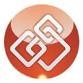 ЕНТ ПОДПИСАН ЭЛЕКТРОННОЙ ПОДПИСЬЮПОДЛИННОСТЬ ДОКУМЕНТА ПОДТВЕРЖДЕНА. ПРОВЕРЕНО В ПРОГРАММЕ КРИПТОАРМ.Общий статус подписи:Подпись вернаСертификат:48777300FBACD5B64EA18376B5C5D5A7Владелец:1026101549462, 03755262360, 006130004350, ddt_rodionov@mail.ru, МБУ ДО "ДДТ", ДИРЕКТОР, МБУ ДО "ДДТ", Крива, Татьяна Александровна, RU, РАЙОН РОДИОНОВО-НЕСВЕТАЙСКИЙ, СЛОБОДА РОДИОНОВО-НЕСВЕТАЙСКАЯ, 61 ОБЛАСТЬ РОСТОВСКАЯ, УЛИЦА БАБИЧЕВА, ДОМ 23Издатель:ООО "КОМПАНИЯ "ТЕНЗОР", ООО "КОМПАНИЯ "ТЕНЗОР",Удостоверяющий центр, Московский проспект, д. 12, г. Ярославль, 76 Ярославская область, RU, 007605016030, 1027600787994, ca_tensor@tensor.ruСрок действия:Действителен с: 30.03.2021 09:50:24 UTC+03Действителен до: 30.03.2022 10:00:24 UTC+03Дата и время создания ЭП:10.04.2021 11:31:08 UTC+03